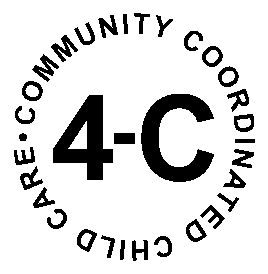 CHILD AND ADULT CARE FOOD PROGRAMCONTACT FORMTo begin the enrollment process or to learn more about the 4-C Food Program and how the program can benefit your family child care business, please call:  815-758-8149, ext. 234 or 800-848-88727, ext. 234, email:  suew@four-c.org or FAX:  815-758-5652 the following information:Name: ______________________________________________________Address: ____________________________________________________City/State/Zip: _______________________________________________Email: ______________________________________________________Answering the following questions is helpful, but not required:Are there children under the age of 13 living in your home?Is your family child care home business currently licensed by IL Department of Children and Family Services (DCFS)?Are you currently providing care for children in your own home who do not live with you?Thanks for your interest in the 4-C Food Program.  We look forward to hearing from you soon!Once we receive your information, please know you’ll hear from US soon!Sincerely,Child and Adult Care Food Program Staff 